Турмина Валентина ГеннадьевнаФедоровский районКГУ «Камышинская средняя школа», Федоровский районСуммативное оценивание за раздел «Дыхание»7 классЦели обучение: 7.1.4.1. Описывать значение дыхания для живых организмов.                             7.1.4.4. Сравнивает строение органов дыхания беспозвоночных и      позвоночных животных.                             7.1.4.5. Изучать особенности строения органов дыхания  у человека.Критерий оценивания:   ОбучающийсяОбъясняет роль дыхания для жизнедеятельности живых   организмов.Определяет тип дыхания беспозвоночных и позвоночных животныхРаспознает особенности строения органов дыхания  беспозвоночных и позвоночных животных.Сравнивает особенности строения органов дыхания человека с органами животных.Определяет органы дыхания человека.Уровень мыслительных навыков: навыки высокого порядкаВремя выполнения:  20 минутЗаданияПрочитайте внимательно, ответьте на следующие вопросы.А )  Почему без пищи человек может прожить около месяца, без воды 7 дней, без сна 3 дня, а без воздуха 5 минут? _____________________________________________________________________________________________________________________________________________________________________________________________________________________________________________        Б)   Почему относительно хорошо ребенок начинает говорить с 4-5 летнего возраста, ведь голосовые связки у него есть с рождения?     _______________________________________________________________________________    _______________________________________________________________________________    _______________________________________________________________________________  А) Впишите названия типа дыхания, соответствующему в таблице организму, используя вспомогательные слова. Ключевые слова:  жабры, легкие, воздушные мешки, жаберные щели, перистые жабры, трахеи, бронхи, дышат поверхностью тела, слизистая кожи.      Б) Рассмотрите рисунок, дайте названия этим организмам, определите, какой тип дыхания характерен для этих организмов 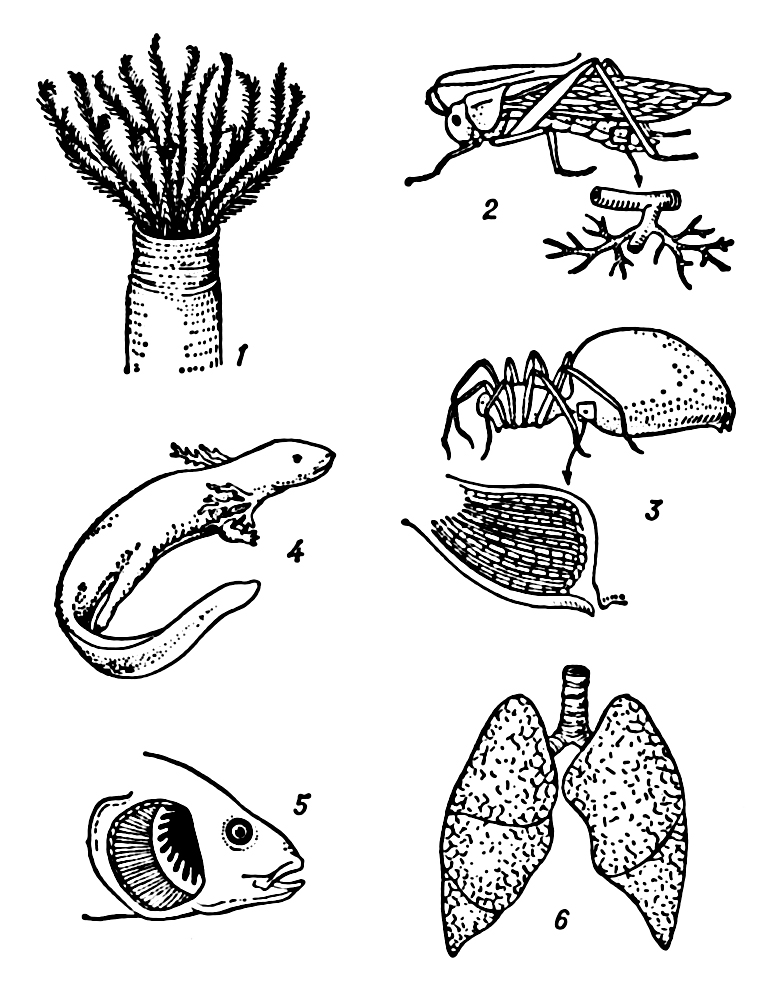 Название_______________________Тип дыхания________________________Название_______________________Тип дыхания________________________Название_______________________Тип дыхания________________________Название_______________________Тип дыхания________________________Название_______________________Тип дыхания________________________Название_______________________Тип дыхания________________________Рассмотрите рисунок, сравните органы дыхания земноводных с органами дыхания человека, обоснуйте свой ответ.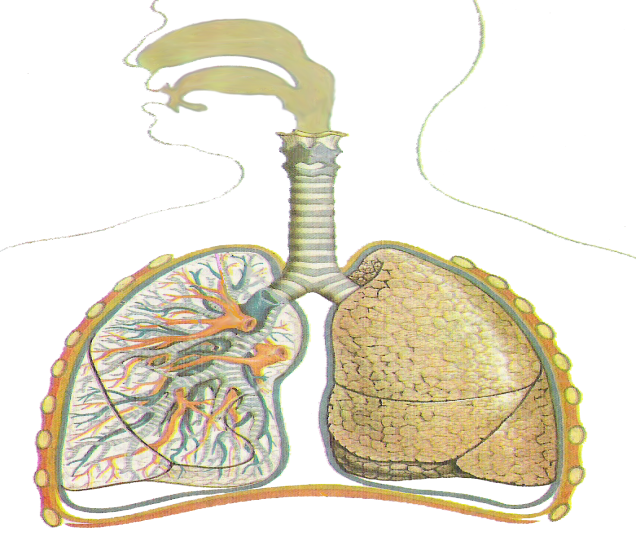 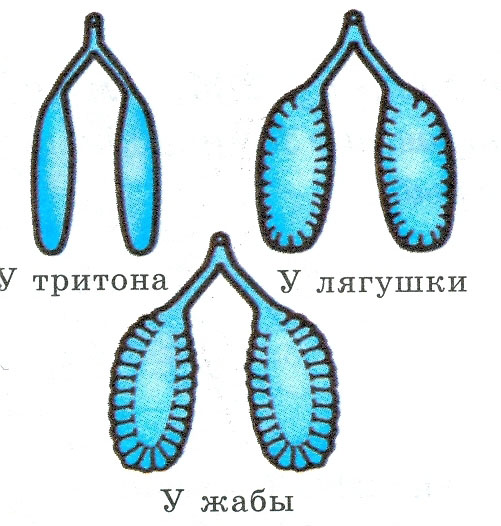 _____________________________________________________________________________________________________________________________________________________________________________________________________________________________________________________________________Б) Рассмотрите рисунок строения органов дыхания человека, напишите названия органов дыхания.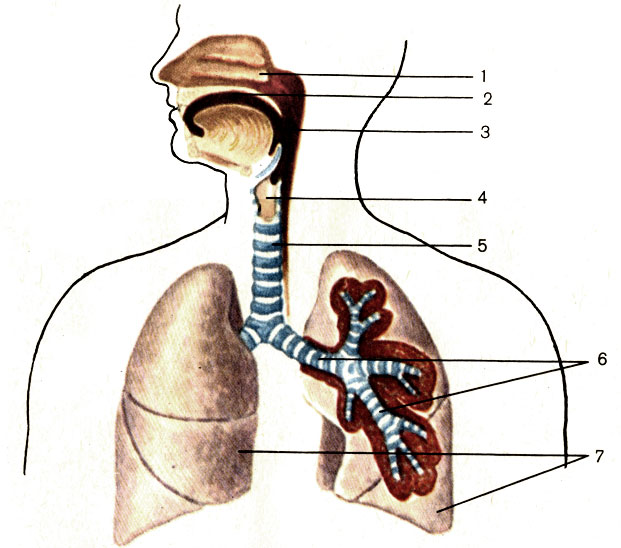 ДескрипторыРубрика для представления информации родителям по итогам суммативного оценивания за раздел «Дыхание»ФИО обучающегося ____________________________Тип животныхТип дыханияПростейшие Плоские червиКруглые червиКольчатые червиЧленистоногиеЛанцетник РыбыЗемноводные Пресмыкающие ПтицыМлекопитающие Критерий оцениванияЗадание ДескрипторБалл Критерий оцениванияЗадание ОбучающийсяБалл Объясняет роль дыхания для жизнедеятельности живых   организмов.1А) объяснил закономерность связи других органов человека со строением    органов дыхания.2Объясняет роль дыхания для жизнедеятельности живых   организмов.1Б) определил причины голосообразования в раннем возрасте ребенка.2Определяет тип дыхания беспозвоночных и позвоночных животных2А) использовал ключевые слова, определил тип дыхания беспозвоночных и позвоночных животных.5Распознает особенности строения органов дыхания беспозвоночных и позвоночных животных.2Б) сравнил рисунки и определил особенности строения дыхания беспозвоночных и позвоночных животных5Сравнивает особенности строения органов дыхания человека с органами животных.3А) рассмотрел рисунок органов дыхания земноводных и человека, описал их строение      2Определяет органы дыхания человека3Б) изучил рисунок органов дыхания человека, определил расположение, назвал их2Всего 18Критерии оцениванияУровень учебных достиженийУровень учебных достиженийУровень учебных достиженийКритерии оцениванияНизкийСреднийВысокийОбъясняет роль дыхания для жизнедеятельности живых   организмов.Затрудняется в объяснении роли дыхания для жизнедеятельности организмовДопускает ошибки о роли дыхания для жизнедеятельности организмовОбъясняет о роли дыхания для организмовОпределяет тип дыхания беспозвоночных и позвоночных животныхЗатрудняется определить тип дыхания беспозвоночных и позвоночных животныхДопускает ошибки в определении типа дыханияОпределяет тип дыхания беспозвоночных и позвоночных животныхРаспознает  особенности строения органов дыхания беспозвоночных и позвоночных животных.Затрудняется в распознавании особенностей строения органов дыхания беспозвоночных и позвоночных животных                    Допускает ошибки в распознавании особенностей строения органов дыхания животныхРаспознает особенности строения органов дыхания животныхСравнивает особенности строения органов дыхания человека с органами животных.Затрудняется в сравнении строения органов дыхания позвоночных и беспозвоночных животныхДопускает ошибки в сравнении строения органов дыхания позвоночных и беспозвоночных животныхСравнивает  особенности строения органов дыхания животныхОпределяет  органы дыхания человекаЗатрудняется в определении органа дыхания человека   Допускает ошибки в определении органов дыхания человекаОпределяет органы дыхания человека